ЭКШН-КАМЕРА ЗА ВИДЕОРОЛИК О «БЕЛОЙ» ЗАРПЛАТЕ!Отделение Пенсионного фонда России по Волгоградской области при поддержке регионального комитета молодежной политики запустило конкурс видеороликов среди ВУЗов Волгограда под слоганом «Не будь «серым», выбирай только «белую» зарплату!». Как сообщили в оргкомитете конкурса, цель мероприятия - показать  молодому поколению (будущим работникам и работодателям) преимущества и важность официальной заработной платы. Формат конкурса выбран не случайно. Молодые люди сегодня активно интересуются видеосъемкой, и снять достойное видео возможно практически на любой гаджет.  А поскольку изготовление видеороликов подразумевает поиск, сбор и обработку информации молодые люди, как говорится, «пропустят через себя» все негативные последствия зарплаты «в конверте». Тем самым они получат нужную информацию  не в виде скучных лекций, а в форме удобного для них обучения.Для участия в конкурсе нужно снять короткий видеоролик и прислать его в ОПФР на почту pressa@044.pfr.ru. Положение о конкурсе и полную информацию можно увидеть на площадке информационно-образовательного проекта «МедиаМолодость», или получить в пресс-службе Отделения ПФР по Волгоградской области  по телефону 8 (8442) 24-93-07.Итоги будут подведены в конце июня – в  День молодежи. Победителя ждет приз – экшн-камера!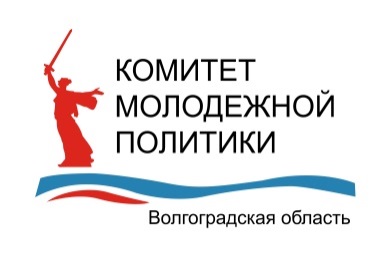 Комитет молодежной политики Волгоградской области 400001, Волгоград, ул. Социалистическая, 5Пресс-служба: E-mail volgamol34@gmail.comМаргарита Решетникова8(904)4390040   